Задача 1. Маленький предмет покоится на краю горизонтального стола. Его толкают таким образом, что он падает с противоположного края стола, ширина которого  м, через  с. Является ли этот предмет колесом?Решение задачи 1. Найдем коэффициент трения предмета по столу при его движении. Средняя скорость движения предмета  м/с, где  –  ширина стола,  – время движения. Максимальное ускорение предмета соответствует нулевой скорости перед его падением, поэтому начальная скорость  вдвое больше средней, т.е.  м/с, но тогда ускорение равно  м/с2. С другой стороны, , где  – коэффициент трения, равный в нашей задаче . Такое малое значение коэффициента трения говорит о том, что предмет, скорее всего, либо является колесом, либо имеет аналогичную форму (цилиндр, шар). Рекомендуемая оценка задачи 1. Вычисление средней скорости предмета – 3 балла, вычисление ускорения – 3 балла, формула  , и вычисление k – 3 балла, окончательный вывод – 1 балл. Итого – 10 баллов.Задача 2. На листе бумаги стоит прямой цилиндр, высота которого 20см и диаметр основания 2 см. С каким наименьшим ускорением нужно потянуть лист, чтобы цилиндр упал? Предполагается, что цилиндр не скользит по поверхности листа.Решение задачи 2. 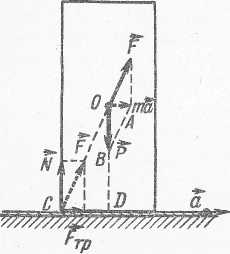 	Первый способ. Ускорение тела  обеспечивается равнодействующей силы  и силы тяжести  (см. рисунок). Сила  создается силой нормального давления , приложенной в граничном случае (перед опрокидыванием) в точке C, и силой трения . Если ускорение больше граничного, то уже не может быть обеспечена соответствующая сила , так как для этого сила (которая является результирующей распределенных по опоре сил давления) должна быть приложена за пределами опоры тела. Из подобия треугольников OAB и COD ,где aгр – граничное ускорение, при котором тело еще не опрокидывается. Отсюда ; для опрокидывания тела  т.е. .Второй способ. В неинерциальной системе отсчета, связанной с листом бумаги, на тело в момент отрыва действуют сила  и сила тяжести . При  сумма моментов этих сил относительно  точки C равна нулю, т.е. ,отсюда  для опрокидывания .Рекомендуемая оценка задачи 2. Определение сил, приложенных к телу – 3 балла, составление уравнения движения тела в инерциальной системе отсчета или составление условия равновесия сил в неинерциальной системе отсчета – 3 балла, расчетная формула для определения a – 3 балла, оценка величины ускорения a – 1 балла. Итого –10 баллов. При решении задачи двумя способами итоговое количество баллов не должно быть больше десяти.Задача 3. В палатке, покрытой сверху шерстяными одеялами, пол застелен толстым теплонепроницаемым войлоком. Одинокий спящий индеец начинает мёрзнуть в такой палатке при уличной температуре воздуха t1 = 10°С. Два спящих индейца начинают мёрзнуть в такой палатке при уличной температуре воздуха t2 = 4°С. При какой температуре t0 воздуха индейцы начинают пользоваться палатками?При какой температуре t3 в той же палатке будет холодно трём индейцам? Считайте, что количество теплоты, теряемое палаткой в единицу времени, пропорционально разности температур воздуха внутри и снаружи.Решение задачи 3.  Индейцы начинают пользоваться палатками, когда начинают мерзнуть на улице, т. е. при температуре воздуха t0. Индейцам станет холодно в палатке, когда температура воздуха в ней опустится до t0.Пусть N – тепловая «мощность» одного индейца, ti – температура уличного воздуха, при которой в палатке станет холодно i индейцам. Тогда уравнение теплового баланса для палатки имеет вид:					iN = k(t0 – ti),					       (1)где k – коэффициент, зависящий только от свойств палатки. Слева в уравнении стоит суммарная тепловая мощность, выделяющаяся в палатке, а справа – мощность теплоотдачи в окружающую среду. Запишем общее уравнение (1) конкретно для каждого случая (один, два или три индейца в палатке):Решая систему, находим:t0 = 2t1 – t2 = 16C,		t3 = 2t2 – t1 = – 2CПримечание. Определить N и k по отдельности по этим уравнениям невозможно, но можно найти N/k = t1 – t2 = 6C.Рекомендуемая оценка задачи 3. Составление уравнения (1) для случаев i = 1, 2, 3 – по 2 балла за каждое уравнение, вычисление температуры t0 – 2 балла, вычисление температуры t3 – 2 балла. Итого –10 балловЗадача 4. Из круглого отверстия вытекает вертикальная струя воды так, что сечении 1-1 ее диаметр  мм,  а в сечении 2-2, расположенном ниже на  см, диаметр струи  в  раза меньше. Найти объем воды , вытекающий из отверстия в 1 секунду. Поверхностным натяжением воды пренебречь.Решение задачи 4. Если пренебречь поверхностным натяжением воды (так называемая «сухая вода»), то ее вытекание можно описать законами свободного падания по вертикали. Следовательно, скорость воды в сечениях 1-1 и 2-2 равна , 	.			(1)Диаметр струи в сечении 2-2 в  раз меньше диаметра струи в сечении 1-1: , следовательно, поскольку расход воды  в сечениях 1-1 и 2-2 одинаков, то  .  Тогда из уравнений (1) получаем , . Расход воды в сечении 1-1 равен м3,или 3,08 мл.Рекомендуемая оценка задачи 4. Запись системы уравнения (1) – по 2 балла за каждое уравнение, запись уравнения постоянства расхода воды – 2 балла, вычисление скорости воды – 2 балла, вычисление расхода воды – 2 балла. Итого – 10 баллов.Задача 5. В некоторых оптических приборах требуется, чтобы световой сигнал на пути от источника А к приемнику В запоздал на время большее, чем время пробега по прямой АВ. Этого можно добиться, если послать луч из А в В не по прямой, а по ломаной. На рисунке движение луча по весьма длинной ломаной обеспечивается за счет многократного отражения от двух
 параллельных зеркал CD и EF. Как изменится длина ломаной 1– 2– 3–... – 21, если расстояние между зеркалами увеличить вдвое?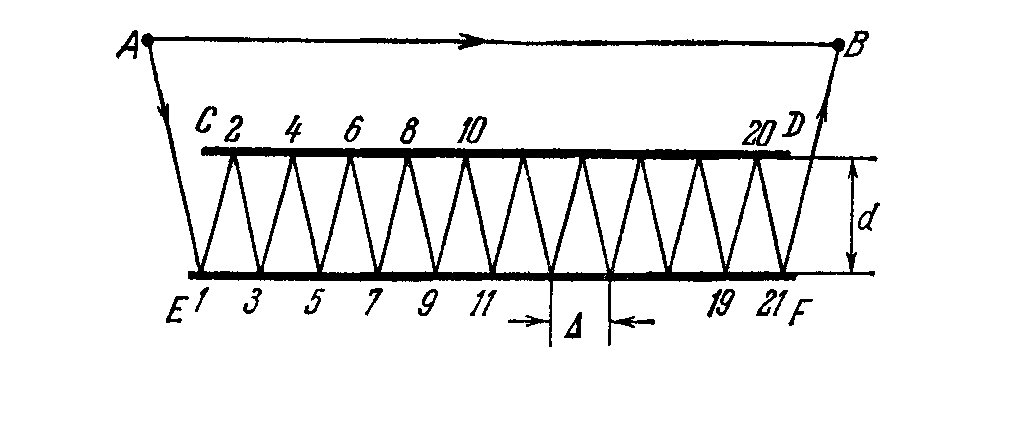 Решение задачи 5.	Вариант 1 (краткий). Время, необходимое для прохождения света между зеркалами, определяется их длиной и проекцией скорости света на направление, параллельное зеркалам, а эти параметры не меняются при произвольном изменении расстояния между зеркалами. С другой стороны, это же время равно протяженности траектории света, а значит, она также не изменится. Вариант 2 (подробный). Пока зеркало находилось в положении CD (пунктир на рисунке, приведенном ниже), траектория луча между зеркалами была 1234567 ... Когда расстояние удвоилось (C'D'), траектория стала 123'4567' ... Появившиеся новые участки пути 23'4, 67'8, ... удлиняют общий путь ровно на столько, на сколько он укоротился из-за исчезновения симметричных им старых 234, 678, ... Таким образом, протяженность пути между зеркалами не изменилась. Уменьшилось лишь число отражений.Рекомендуемая оценка задачи 5. Замечание о том, что скорость движение светового луча между зеркалами равна проекции скорости света на это направление – 4 балла, наблюдение, что эта скорость не зависит от расстояния между зеркалами – 4 балла, окончательный вывод – 2 балла. Итого –10 баллов. Если задача решена разными способами, суммарная оценка не должна превышать 10 баллов.МИНИСТЕРСТВО ОБРАЗОВАНИЯ И НАУКИ КРАСНОДАРСКОГО КРАЯГосударственное бюджетное образовательное учреждениедополнительного образования детей«ЦЕНТР ДОПОЛНИТЕЛЬНОГО ОБРАЗОВАНИЯ ДЛЯ ДЕТЕЙ»350000 г. Краснодар,ул. Красная, 76тел. 259-84-01E-mail: cdodd@mail.ruВсероссийская олимпиада школьников по физике2015-2016 учебный годМуниципальный этап9 класс, ответыПредседатель предметно-методической комиссии: Тумаев Е.Н., д.ф.-м.н., доцент